Пельменные аппараты - описание преимуществ для промо-сайта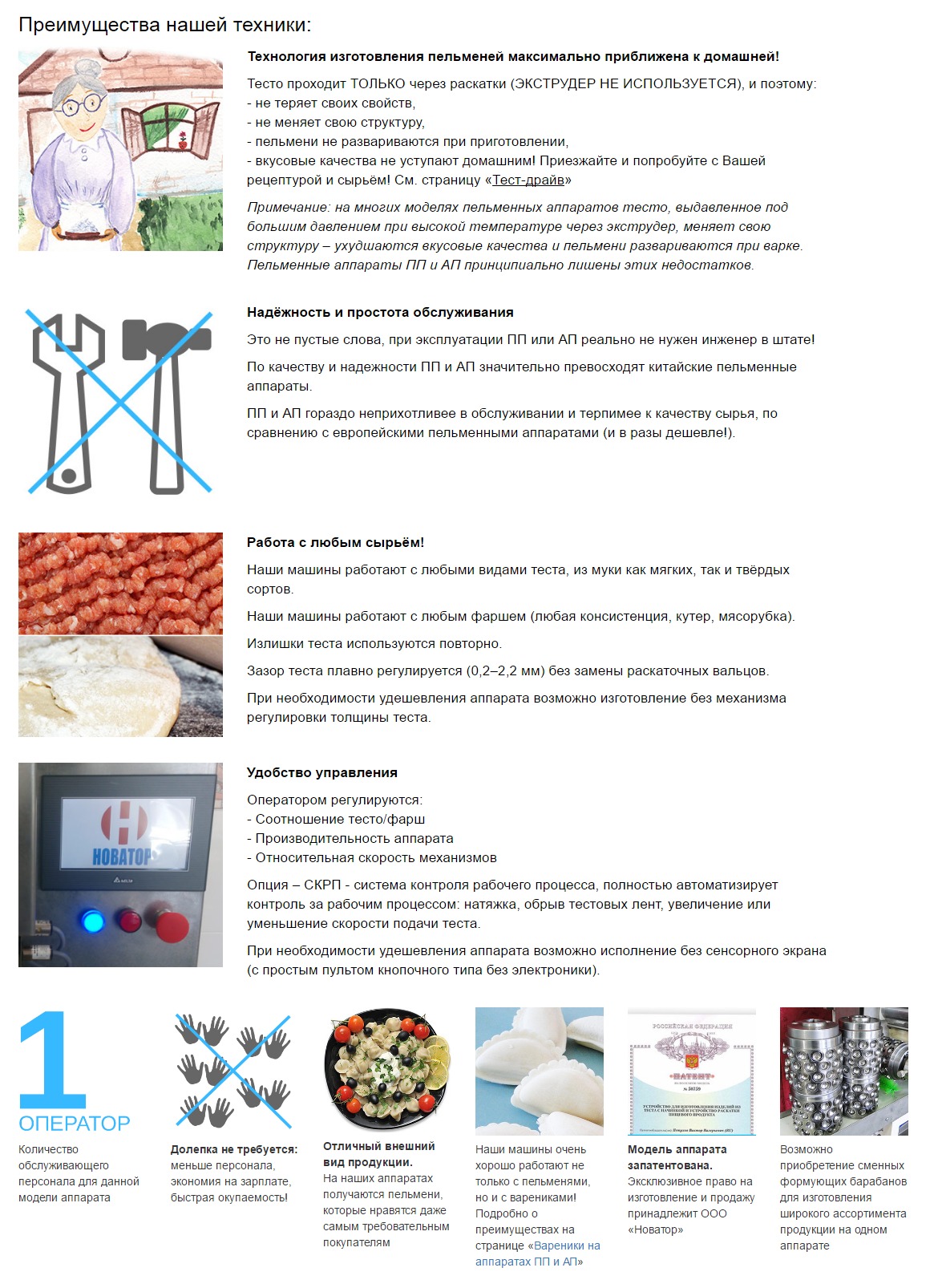 Линии производства сосисок - описание преимуществ для промо-сайта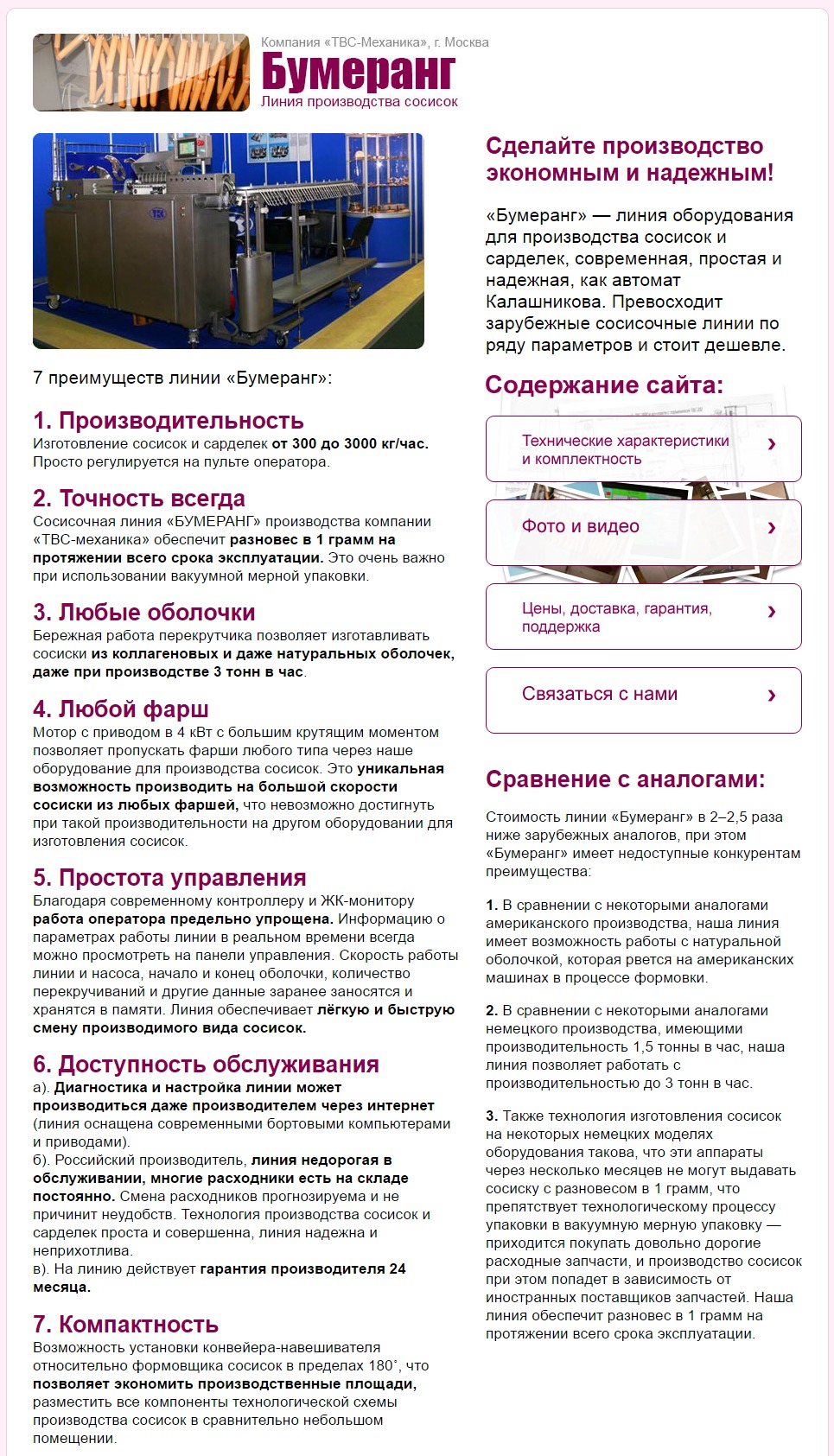 Кондитерские линии - описание преимуществ для промо-сайта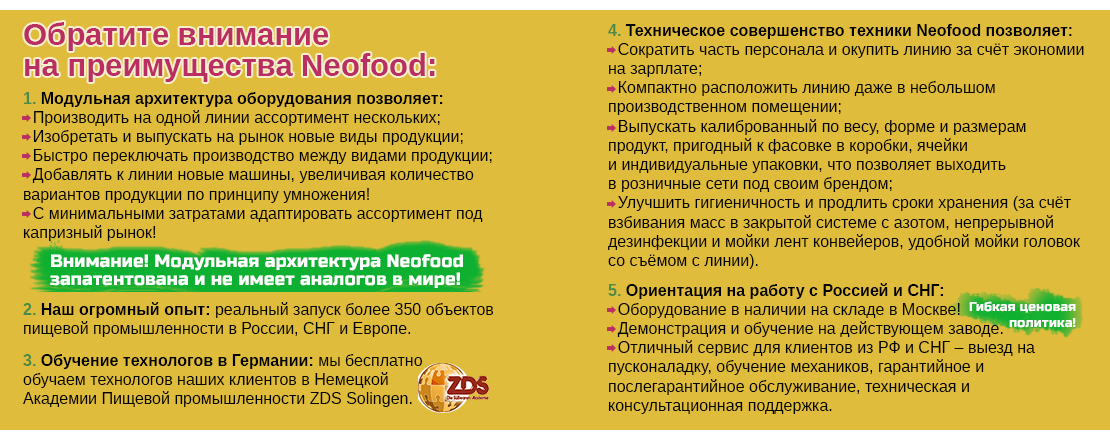 Животноводческие комплексы и фермы - описание преимуществ для промо-сайта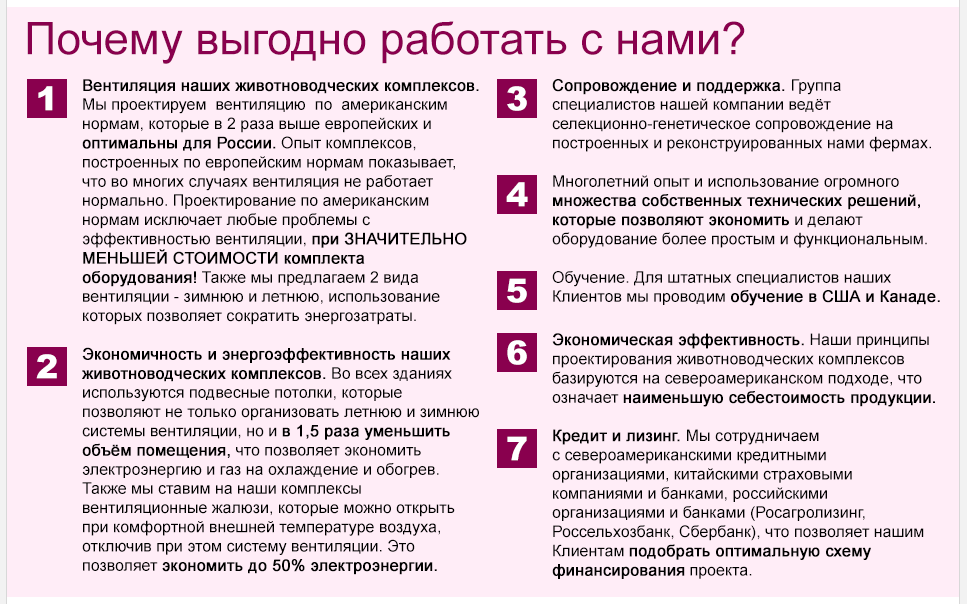 Модульные бойни для скотоводства - описание преимуществ для промо-сайта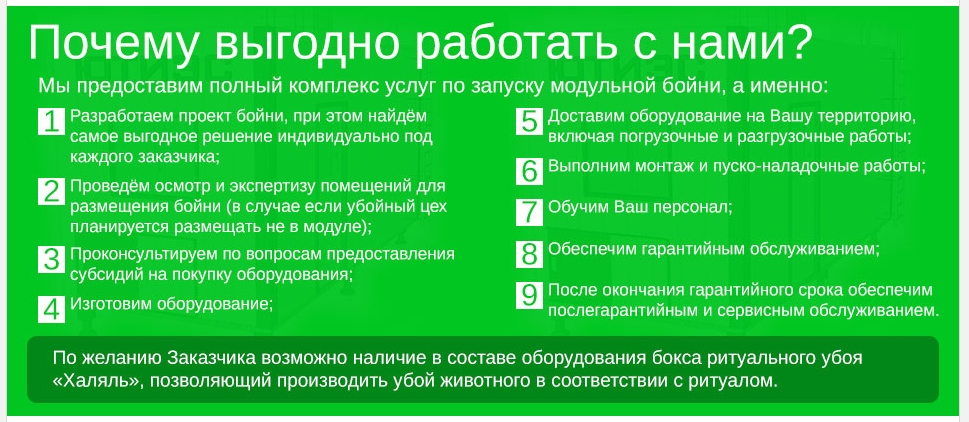 Сервис обслуживания сайтов - описание преимуществ для сайта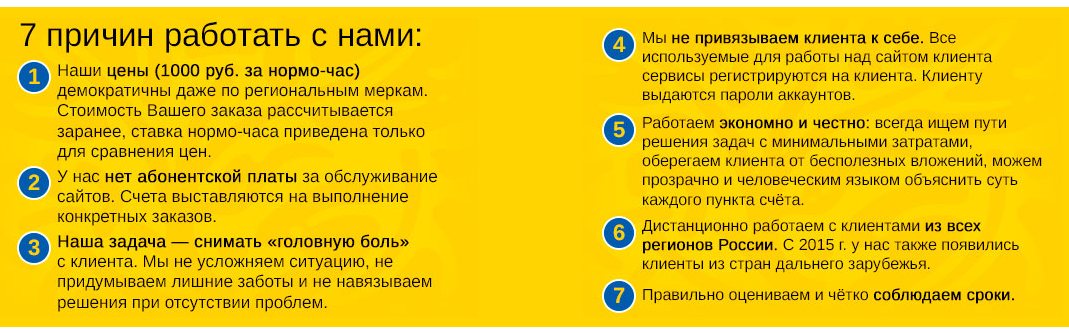 Промышленные охлаждающие градирни - описание преимуществ для промо-сайта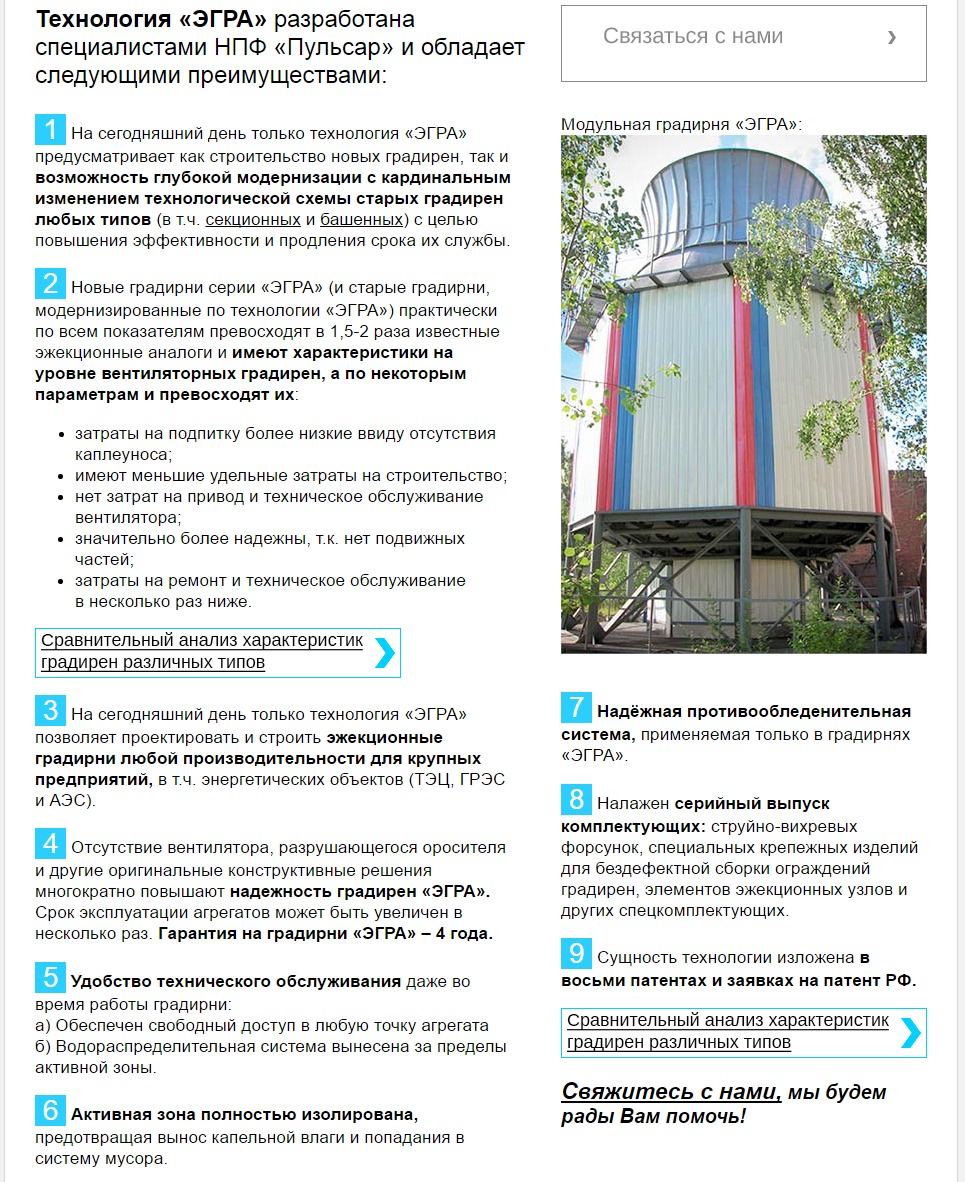 Промышленные очистные сооружения - описание преимуществ для промо-сайта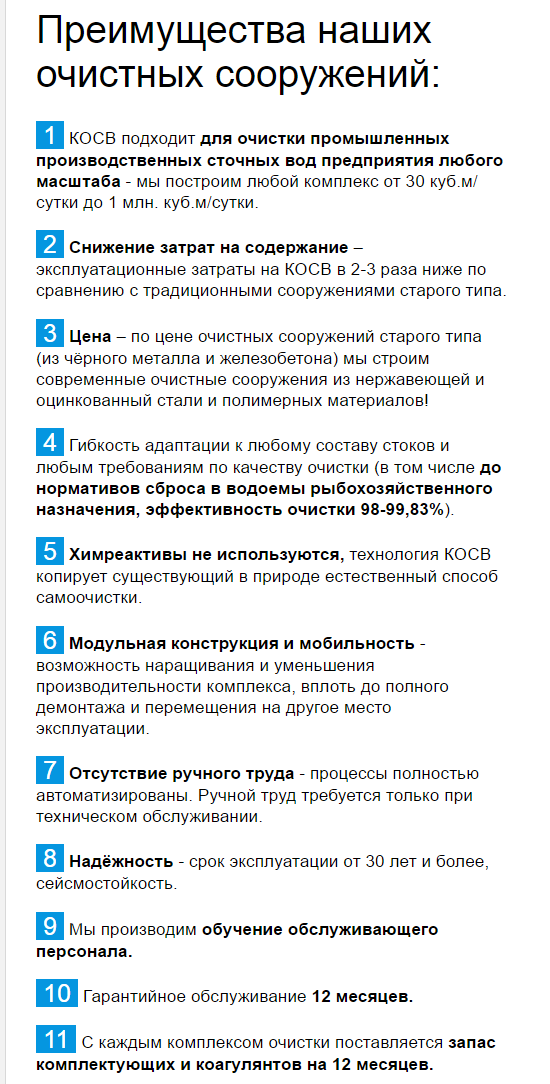 Электрические предпусковые подогреватели двигателя - описание преимуществ для промо-сайта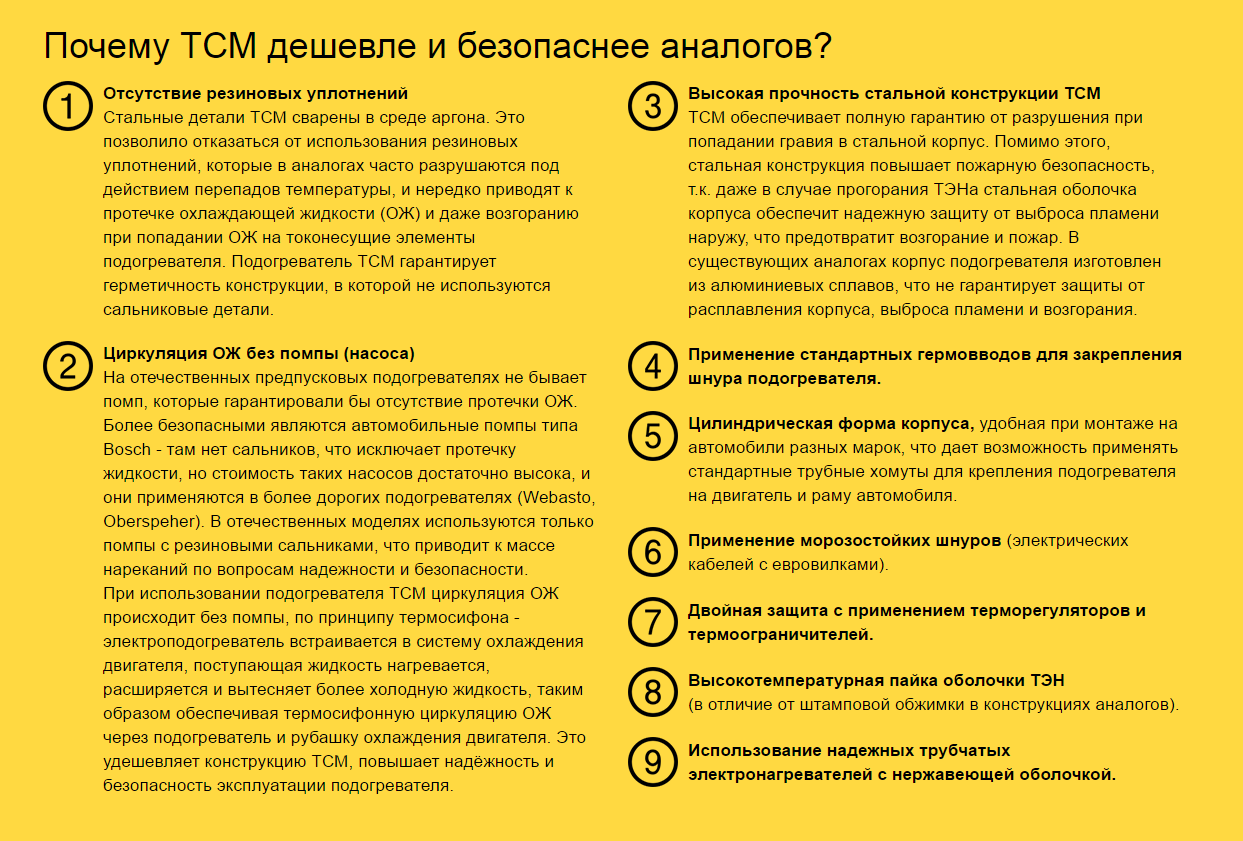 Автоматизация и диспетчеризация - описание преимуществ для промо-сайта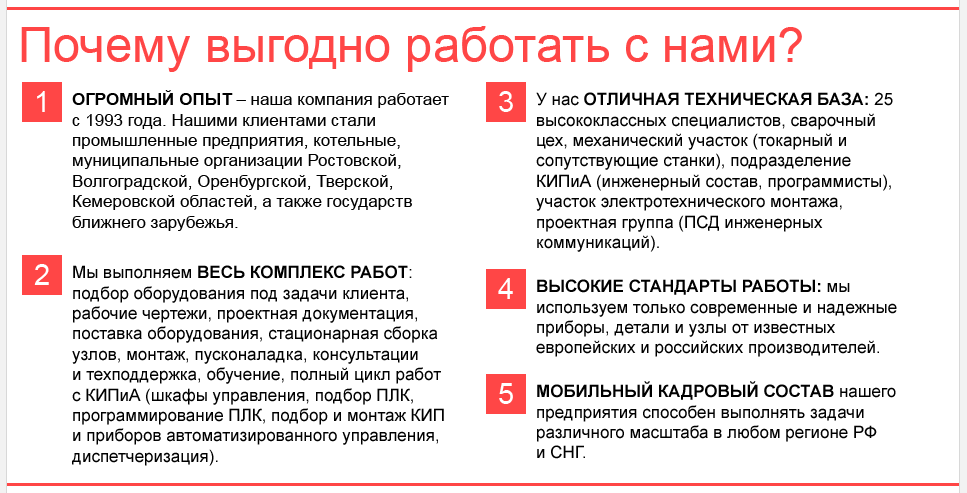 Мини-ГЭС - описание преимуществ для промо-сайта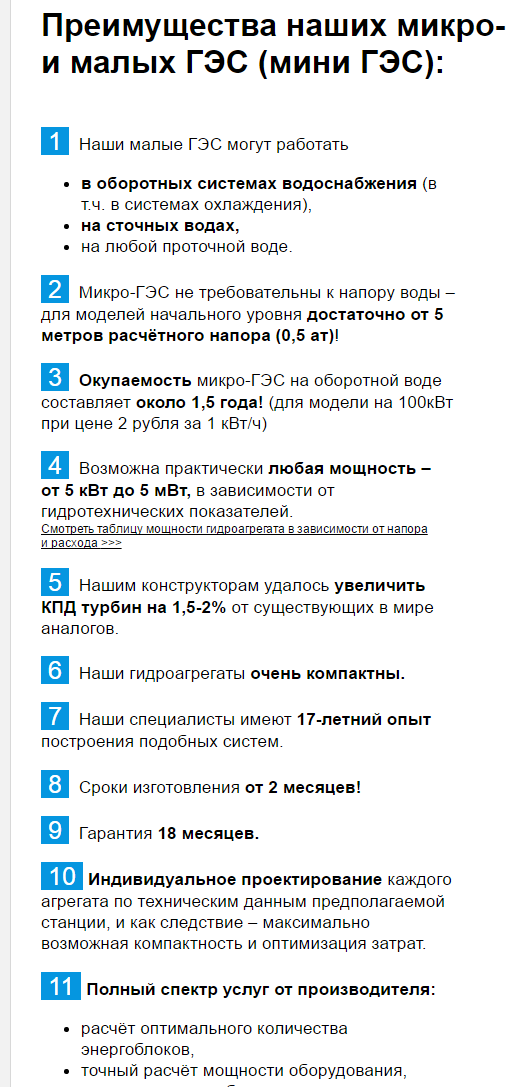 Промышленные металлодетекторы - описание преимуществ для промо-сайта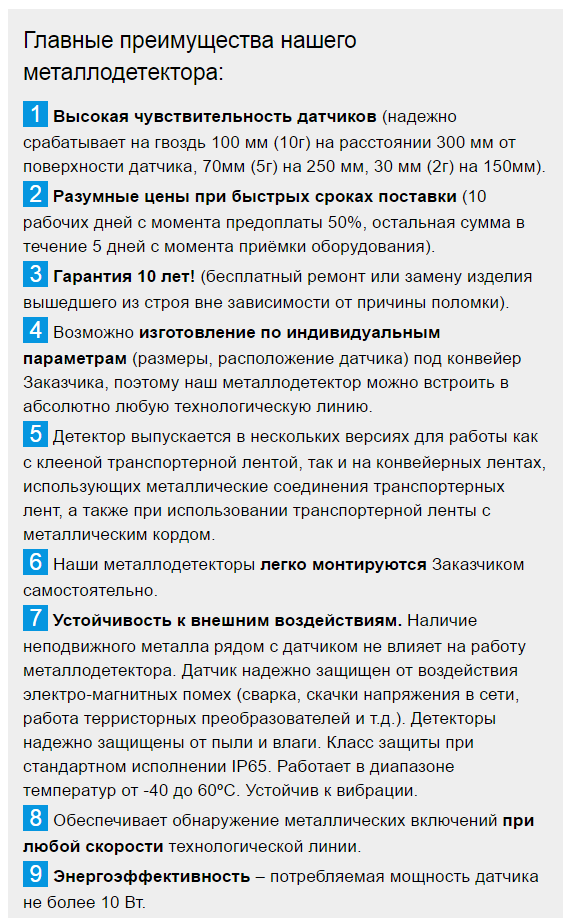 Оборудование для мини-НПЗ - описание преимуществ для промо-сайта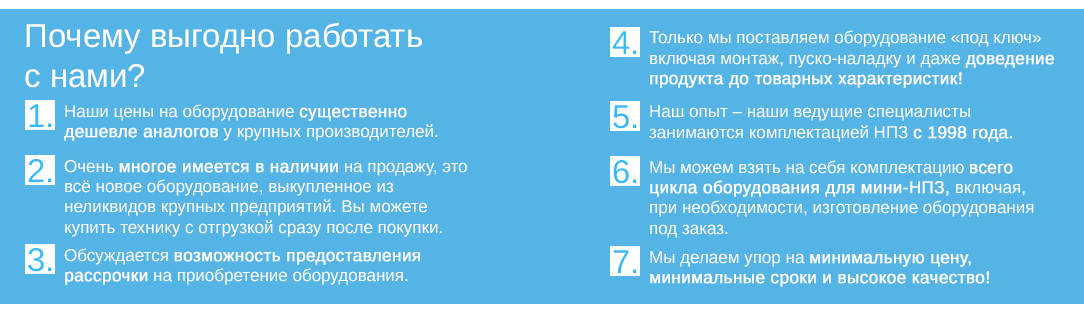 